Meeting Agenda - BoGJanuary 7, 2019WebEx INFORMATION  
https://ieeemeetings.webex.com/ieeemeetings/j.php?MTID=m6eaba6344f2c3204ce181757a954ad58To dial from an IEEE Video Conference System: *1 590 597 383.************************.Board of Governors Members: John Allen,   Mark Maynard,  Stefan Mozar,  Murlin Marks,  Daniece Carpenter,  Mike Nicholls,  Steli Loznen,  Ken Kapur,   Wen-Chung Kao,  Steve Brody,  Fabio Furlan,  Don Gies,  Jeff Pasternak,  Lei Wang,  Michael Anderson,  Daren Slee,  Bansi Patel,  V. Jayaprakasan,  Catherine Pell,  Kim Fung (KF) TsangCall to order ______ am Central USA timeAdjourn        ______ am Central USA time(5 min)	Welcome: JohnAny items to add to the agenda?Approval of AgendaIntroduction of new officers(5 min)	Housekeeping and Secretary's Report: DanieceGeneralApproval of previous Meeting Report(60 - 90min)	Working item Topics: JohnTopic 1Topic 2(5 min)	Past President's Report: MarkTop 1-3 items (5 min)	President-Elect's Report: StefanTop 1-3 items (5 min)	Treasurer's Report:  MurlinTop 1-3 items(5 min)	VP Technical Activities:  StelliTop 1-3 items(5 min)	VP Communications:  MikeTop 1-3 items (15 min)	VP Conferences:  Wen-Chung KaoTop 1-3 items(5 min)	VP Member Services:  KenTop 1-3 items (5 min) LIAISON Reports Any Reports? (5min)	Old BusinessMeeting time and date for 2019:  _______Monthly meeting for BoG(5min)	New BusinessOpen Floor for comments from attendees (any telecom attendee)Any new changes coming?(5min)	Concluding Remarks(1min)	Adjourn  Face to Face MeetingsAll Day Board Meetings - 20192019 Symposium (May 6,7,8)  – May xx, 2019 Fall meeting  -  Fall conference – Location TBD – 2019Monthly Web Conferences2019  -  First Monday of each month – Time varies -  Central US time2019 Web ConferencesJanuary 7February 4 March 4 April 1 May 6 June 3July 1 August 5  September 9 October 7 November 4 December 2 Reminder – USA Daylight Saving Time BEGINS on March 10, and ENDS on Nov. 3, 2019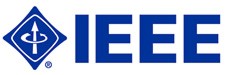 IEEE Product Safety Engineering Society 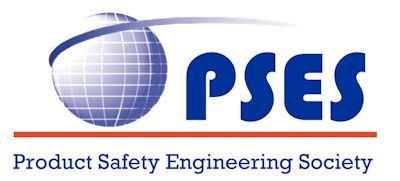 Join WebEx meeting Meeting number: 590 597 383 Meeting password:SAFETY0119Join from a video conferencing system or applicationDial 590597383@ieeemeetings.webex.comYou can also dial 173.243.2.68 and enter your meeting number.Join by phone+1 210 606 9466 US Toll+1 866 282 7366 US Toll Free